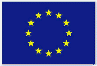 ΥΠΟΔΕΙΓΜΑ 2:	ΑΤΟΜΙΚΑ ΣΤΟΙΧΕΙΑ ΠΡΑΚΤΙΚΑ ΑΣΚΟΥΜΕΝΟΥΑΤΟΜΙΚΑ ΣΤΟΙΧΕΙΑ ΠΡΑΚΤΙΚΑ ΑΣΚΟΥΜΕΝΟΥΟ/Η ΔΗΛΩΝ/ΟΥΣΑ              (υπογραφή)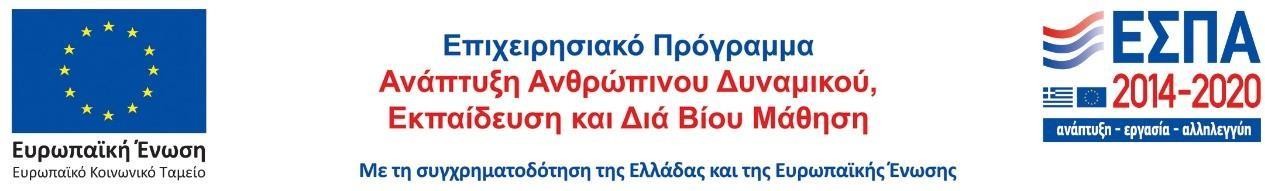 ΙΕΚ: ΔΗΜΟΣΙΟ ΙΕΚ ΧΙΟΥΕΥΡΩΠΑΪΚΗ ΕΝΩΣΗΕυρωπαϊκό Κοινωνικό ΤαμείοΗμερομηνία: ………/…….…/…………ΕπώνυμοΌνομαΌνομα ΠατέραΌνομα ΜητέραςΑριθμός Δελτίου ΤαυτότηταςΗμερομηνία ΓέννησηςΑ.Φ.Μ.Δ.Ο.Υ.ΑΜΚΑΑ.Μ.Α.Διεύθυνση κατοικίαςΠόλη, Ταχυδρομικός ΚώδικαςΤηλέφωνο ΟικίαςΔιεύθυνση ηλεκτρονικού ταχυδρομείου (email)Κινητό ΤηλέφωνοΙΒΑΝ ΛογαριασμούΤΡΑΠΕΖΑΦύλοΆνδραςΓυναίκαΑριθμός Προστατευόμενων Τέκνων